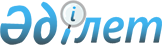 2022 - 2024 жылдарға арналған Павлодар аудандық бюджеті туралыПавлодар облысы Павлодар аудандық мәслихатының 2021 жылғы 24 желтоқсандағы № 18/82 шешімі. Қазақстан Республикасының Әділет министрлігінде 2021 жылғы 29 желтоқсанда № 26210 болып тіркелді.
      Ескерту. 01.01.2022 бастап қолданысқа енгізіледі - осы шешімнің 7-тармағымен.
      Қазақстан Республикасының 2008 жылғы 4 желтоқсандағы Бюджет кодексінің 75-бабы 2-тармағына, Қазақстан Республикасының "Қазақстан Республикасындағы жергілікті мемлекеттік басқару және өзін-өзі басқару туралы" Заңының 6-бабы 1-тармағының 1) тармақшасына сәйкес, Павлодар аудандық мәслихаты ШЕШІМ ҚАБЫЛДАДЫ:
      1. 2022-2024 жылдарға арналған Павлодар аудандық бюджеті тиісінше 1, 2 және 3-қосымшаларына сәйкес, соның ішінде 2022 жылға арналған келесі көлемдерде бекітілсін:
      1) кірістер – 8 008 582 мың теңге, соның ішінде:
      салықтық түсімдер – 1 234 308 мың теңге;
      салықтық емес түсімдер – 45 993 мың теңге;
      негізгі капиталды сатудан түсетін түсімдер – 6 214 мың теңге;
      трансферттер түсімі – 6 722 067 мың теңге;
      2) шығындар – 8 103 266 мың теңге;
      3) таза бюджеттік кредиттеу – 89 158 мың теңге, соның ішінде:
      бюджеттік кредиттер – 142 881 мың теңге;
      бюджеттік кредиттерді өтеу – 53 723 мың теңге;
      4) қаржы активтерімен операциялар бойынша сальдо – нөлге тең;
      5) бюджет тапшылығы (профициті) – -183 842 мың теңге;
      6) бюджет тапшылығын қаржыландыру (профицитін пайдалану) – 183 842 мың теңге.
      Ескерту. 1-тармақ жаңа редакцияда – Павлодар облысы Павлодар аудандық мәслихатының 27.10.2022 № 30/167 (01.01.2022 бастап қолданысқа енгізіледі) шешімімен.


      2. Аудандық жергілікті атқарушы органның 2022 жылға арналған резерві 23 284 мың теңге сомасында бекітілсін.
      Ескерту. 2-тармақ жаңа редакцияда – Павлодар облысы Павлодар аудандық мәслихатының 26.08.2022 № 27/150 (01.01.2022 бастап қолданысқа енгізіледі) шешімімен.


      3. 2022 жылға арналған Павлодар аудандық бюджетінде – 4 377 614 мың теңге облыстық бюджеттен берілетін субвенция көлемі ескерілсін.
      4. Аудандық бюджеттен ауылдық округтердің және Ольгинка ауылының бюджеттеріне берілетін субвенциялар көлемдері 2022 жылға арналған аудан бюджетінде жалпы сомасы 664 131 мың теңге көзделсін, соның ішінде:
      Григорьевка – 55 559 мың теңге;
      Ефремовка – 35 703 мың теңге;
      Заңғар – 36 670 мың теңге;
      Заря – 52 924 мың теңге;
      Кеңес – 73 132 мың теңге;
      Кемеңгер – 33 295 мың теңге;
      Луганск – 51 118 мың теңге;
      Мичурин – 60 629 мың теңге;
      Ольгинка – 39 225 мың теңге;
      Рождественка – 68 532 мың теңге;
      Чернорецк – 62 605 мың теңге;
      Черноярка – 52 571 мың теңге;
      Шақат – 42 168 мың теңге.
      5. 2022 жылға арналған аудандық бюджетінде ауылдық округтердің және Ольгинка ауылының бюджеттеріне берілетін ағымдағы нысаналы трансферттер келесі көлемдерінде ескерілсін:
      90 087 мың теңге – елді мекендердің автомобиль жолдарын жөндеуді жүргізуге;
      19 849 мың теңге – мәдениет саласындағы шығындарға;
      358 819 мың теңге – "Ауыл-Ел бесігі" жобасы шеңберінде ауылдық елді мекендерде әлеуметтік және инженерлік инфрақұрылым бойынша іс-шараларды іске асыруға;
      13 082 мың теңге – мемлекеттік мәдениет ұйымдарының және архив мекемелерінің басқарушы және негізгі персоналына мәдениет ұйымдарындағы және архив мекемелеріндегі ерекше еңбек жағдайлары үшін лауазымдық айлықақысына қосымша ақылар белгілеуге;
      40 893 мың теңге – азаматтық қызметшілердің жекелеген санаттарының, мемлекеттік бюджет қаражаты есебінен ұсталатын ұйымдар қызметкерлерінің, қазыналық кәсіпорындар қызметкерлерінің жалақысын көтеруге;
      18 064 мың теңге – елді мекендерді абаттандыру және жарықтандыру бойынша іс-шараларды жүргізуге;
      8 536 мың теңге – мемлекеттік органдардың ағымдағы және күрделі шығыстарына.
      Ескерту. 5-тармақ жаңа редакцияда – Павлодар облысы Павлодар аудандық мәслихатының 27.10.2022 № 30/167 (01.01.2022 бастап қолданысқа енгізіледі) шешімімен.


      6. Ауылдық округтердің және Ольгинка ауылының бюджеттеріне нысаналы трансферттердің көрсетілген сомасын үлестіру аудан әкімдігінің қаулысы негізінде анықталады.
      7. Осы шешім 2022 жылғы 1 қаңтардан бастап қолданысқа енгізіледі. 2022 жылға арналған Павлодар аудандық бюджеті туралы (өзгерістермен)
      Ескерту. 1-қосымша жаңа редакцияда – Павлодар облысы Павлодар аудандық мәслихатының 27.10.2022 № 30/167 (01.01.2022 бастап қолданысқа енгізіледі) шешімімен. 2023 жылға арналған Павлодар аудандық бюджеті туралы (өзгерістермен)
      Ескерту. 2-қосымша жаңа редакцияда – Павлодар облысы Павлодар аудандық мәслихатының 26.08.2022 № 27/150 (01.01.2022 бастап қолданысқа енгізіледі) шешімімен. 2024 жылға арналған Павлодар аудандық бюджеті туралы (өзгерістермен)
      Ескерту. 3-қосымша жаңа редакцияда – Павлодар облысы Павлодар аудандық мәслихатының 26.08.2022 № 27/150 (01.01.2022 бастап қолданысқа енгізіледі) шешімімен.
					© 2012. Қазақстан Республикасы Әділет министрлігінің «Қазақстан Республикасының Заңнама және құқықтық ақпарат институты» ШЖҚ РМК
				
      Павлодар аудандық мәслихатының хатшысы 

В. Гейнц
Павлодар аудандық
мәслихатының 2021 жылғы
24 желтоқсандағы
№ 18/82 шешіміне
1-қосымша
Санаты
Санаты
Санаты
Санаты
Сомасы (мың теңге)
Сыныбы
Сыныбы
Сыныбы
Сомасы (мың теңге)
Кіші сыныбы 
Кіші сыныбы 
Сомасы (мың теңге)
Атауы
Сомасы (мың теңге)
1
2
3
4
5
1. Кірістер
8 008 582
1
Салықтық түсімдер
1 234 308
01
Табыс салығы
649 980
1
Корпоративтік табыс салығы
58 678
2
Жеке табыс салығы
591 302
03
Әлеуметтік салық
351 532
1
Әлеуметтік салық
351 532
04
Меншікке салынатын салықтар
207 226
1
Мүлікке салынатын салықтар
207 226
05
Тауарларға, жұмыстарға және қызметтерге салынатын ішкі салықтар
17 551
2
Акциздер
21
3
Табиғи және басқа да ресурстарды пайдаланғаны үшiн түсетiн түсiмдер
11 442
4
Кәсіпкерлік және кәсіби қызметті жүргізгені үшін алынатын алымдар
6 088
08
Заңдық маңызы бар әрекеттерді жасағаны және (немесе) оған уәкілеттігі бар мемлекеттік органдар немесе лауазымды адамдар құжаттар бергені үшін алынатын міндетті төлемдер
8 019
1
Мемлекеттік баж
8 019
2
Салықтық емес түсімдер
45 993
01
Мемлекеттік меншіктен түсетін кірістер
8 074
5
Мемлекет меншігіндегі мүлікті жалға беруден түсетін кірістер
8 005
7
Мемлекеттік бюджеттен берілген кредиттер бойынша сыйақылар 
56
9
Мемлекет меншігінен түсетін басқа да кірістер
13
04
Мемлекеттік бюджеттен қаржыландырылатын, сондай-ақ Қазақстан Республикасы Ұлттық Банкінің бюджетінен (шығыстар сметасынан) ұсталатын және қаржыландырылатын мемлекеттік мекемелер салатын айыппұлдар, өсімпұлдар, санкциялар, өндіріп алулар
907
1
Мұнай секторы ұйымдарынан және Жәбірленушілерге өтемақы қорына түсетін түсімдерді қоспағанда, мемлекеттік бюджеттен қаржыландырылатын, сондай-ақ Қазақстан Республикасы Ұлттық Банкінің бюджетінен (шығыстар сметасынан) ұсталатын және қаржыландырылатын мемлекеттік мекемелер салатын айыппұлдар, өсімпұлдар, санкциялар, өндіріп алулар
907
06
Басқа да салықтық емес түсімдер
37 012
1
Басқа да салықтық емес түсімдер
37 012
3
Негізгі капиталды сатудан түсетін түсімдер
6 214
01
Мемлекеттік мекемелерге бекітілген мемлекеттік мүлікті сату
4 926
1
Мемлекеттік мекемелерге бекітілген мемлекеттік мүлікті сату
4 926
03
Жердi және материалдық емес активтердi сату
1 288
2
Материалдық емес активтерді сату
1 288
4
Трансферттердің түсімдері
6 722 067
01
Төмен тұрған мемлекеттiк басқару органдарынан трансферттер
50 424
3
Аудандық маңызы бар қалалардың, ауылдардың, кенттердің, ауылдық округтардың бюджеттерінен трансферттер
50 424
02
Мемлекеттік басқарудың жоғары тұрған органдарынан түсетін трансферттер
6 671 643
2
Облыстық бюджеттен түсетін трансферттер
6 671 643
Функционалдық топ 
Функционалдық топ 
Функционалдық топ 
Функционалдық топ 
Функционалдық топ 
Сомасы (мың теңге)
Кіші функция
Кіші функция
Кіші функция
Кіші функция
Сомасы (мың теңге)
Бюджеттік бағдарламалардың әкімшісі
Бюджеттік бағдарламалардың әкімшісі
Бюджеттік бағдарламалардың әкімшісі
Сомасы (мың теңге)
Бағдарлама
Бағдарлама
Сомасы (мың теңге)
Атауы
Сомасы (мың теңге)
1
2
3
4
5
6
2. Шығындар
8 103 266
01
Жалпы сипаттағы мемлекеттік қызметтер
882 834
1
Мемлекеттiк басқарудың жалпы функцияларын орындайтын өкiлдi, атқарушы және басқа органдар
295 130
112
Аудан (облыстық маңызы бар қала) мәслихатының аппараты
43 094
001
Аудан (облыстық маңызы бар қала) мәслихатының қызметін қамтамасыз ету жөніндегі қызметтер
40 979
003
Мемлекеттік органның күрделі шығыстары
191
005
Мәслихаттар депутаттары қызметінің тиімділігін арттыру
1 924
122
Аудан (облыстық маңызы бар қала) әкімінің аппараты
252 036
001
Аудан (облыстық маңызы бар қала) әкімінің қызметін қамтамасыз ету жөніндегі қызметтер
248 885
003
Мемлекеттік органның күрделі шығыстары
3 151
2
Қаржылық қызмет
90 521
452
Ауданның (облыстық маңызы бар қаланың) қаржы бөлімі
90 521
001
Ауданның (облыстық маңызы бар қаланың) бюджетін орындау және коммуналдық меншігін басқару саласындағы мемлекеттік саясатты іске асыру жөніндегі қызметтер 
41 070
003
Салық салу мақсатында мүлікті бағалауды жүргізу
1 099
010
Жекешелендіру, коммуналдық меншікті басқару, жекешелендіруден кейінгі қызмет және осыған байланысты дауларды реттеу
2 274
018
Мемлекеттік органның күрделі шығыстары
23 400
113
Төменгі тұрған бюджеттерге берілетін нысаналы ағымдағы трансферттер
22 678
5
Жоспарлау және статистикалық қызмет
45 788
453
Ауданның (облыстық маңызы бар қаланың) экономика және бюджеттік жоспарлау бөлімі
45 788
001
Экономикалық саясатты, мемлекеттік жоспарлау жүйесін қалыптастыру және дамыту саласындағы мемлекеттік саясатты іске асыру жөніндегі қызметтер
44 182
004
Мемлекеттік органның күрделі шығыстары
1 606
9
Жалпы сипаттағы өзге де мемлекеттiк қызметтер
451 395
454
Ауданның (облыстық маңызы бар қаланың) кәсіпкерлік және ауыл шаруашылығы бөлімі
41 786
001
Жергілікті деңгейде кәсіпкерлікті және ауыл шаруашылығын дамыту саласындағы мемлекеттік саясатты іске асыру жөніндегі қызметтер
41 099
007
Мемлекеттік органның күрделі шығыстары
687
810
Ауданның (облыстық маңызы бар қаланың) экономиканың нақты секторы бөлімі
409 609
001
Жергілікті деңгейде тұрғын үй-коммуналдық шаруашылығы, жолаушылар көлігі, автомобиль жолдары, құрылыс, сәулет және қала құрылыс саласындағы мемлекеттік саясатты іске асыру жөніндегі қызметтер
53 766
003
Мемлекеттік органның күрделі шығыстары
1 050
040
Мемлекеттік органдардың объектілерін дамыту
2 700
113
Төменгі тұрған бюджеттерге берілетін нысаналы ағымдағы трансферттер
352 093
02
Қорғаныс
53 932
1
Әскери мұқтаждар
14 548
122
Аудан (облыстық маңызы бар қала) әкімінің аппараты
14 548
005
Жалпыға бірдей әскери міндетті атқару шеңберіндегі іс-шаралар
14 548
2
Төтенше жағдайлар жөнiндегi жұмыстарды ұйымдастыру
39 384
122
Аудан (облыстық маңызы бар қала) әкімінің аппараты
39 384
006
Аудан (облыстық маңызы бар қала) ауқымындағы төтенше жағдайлардың алдын алу және оларды жою
3 124
007
Аудандық (қалалық) ауқымдағы дала өрттерінің, сондай-ақ мемлекеттік өртке қарсы қызмет органдары құрылмаған елдi мекендерде өрттердің алдын алу және оларды сөндіру жөніндегі іс-шаралар
36 260
06
Әлеуметтiк көмек және әлеуметтiк қамсыздандыру
697 860
1
Әлеуметтiк қамсыздандыру
44 134
451
Ауданның (облыстық маңызы бар қаланың) жұмыспен қамту және әлеуметтік бағдарламалар бөлімі
44 134
005
Мемлекеттік атаулы әлеуметтік көмек 
44 134
2
Әлеуметтік көмек
553 624
451
Ауданның (облыстық маңызы бар қаланың) жұмыспен қамту және әлеуметтік бағдарламалар бөлімі
553 624
002
Жұмыспен қамту бағдарламасы
306 497
004
Ауылдық жерлерде тұратын денсаулық сақтау, білім беру, әлеуметтік қамтамасыз ету, мәдениет, спорт және ветеринар мамандарына отын сатып алуға Қазақстан Республикасының заңнамасына сәйкес әлеуметтік көмек көрсету
6 708
007
Жергілікті өкілетті органдардың шешімі бойынша мұқтаж азаматтардың жекелеген топтарына әлеуметтік көмек
66 098
010
Үйден тәрбиеленіп оқытылатын мүгедек балаларды материалдық қамтамасыз ету
925
014
Мұқтаж азаматтарға үйде әлеуметтiк көмек көрсету
76 664
017
Оңалтудың жеке бағдарламасына сәйкес мұқтаж мүгедектерді протездік-ортопедиялық көмек, сурдотехникалық құралдар, тифлотехникалық құралдар, санаторий-курорттық емделу, міндетті гигиеналық құралдармен қамтамасыз ету, арнаулы жүріп-тұру құралдары, қозғалуға қиындығы бар бірінші топтағы мүгедектерге жеке көмекшінің және есту бойынша мүгедектерге қолмен көрсететін тіл маманының қызметтері мен қамтамасыз ету
41 941
023
Жұмыспен қамту орталықтарының қызметін қамтамасыз ету
54 791
9
Әлеуметтiк көмек және әлеуметтiк қамтамасыз ету салаларындағы өзге де қызметтер
100 102
451
Ауданның (облыстық маңызы бар қаланың) жұмыспен қамту және әлеуметтік бағдарламалар бөлімі
100 102
001
Жергілікті деңгейде халық үшін әлеуметтік бағдарламаларды жұмыспен қамтуды қамтамасыз етуді іске асыру саласындағы мемлекеттік саясатты іске асыру жөніндегі қызметтер
45 782
011
Жәрдемақыларды және басқа да әлеуметтік төлемдерді есептеу, төлеу мен жеткізу бойынша қызметтерге ақы төлеу
1 423
021
Мемлекеттік органның күрделі шығыстары
2 500
050
Қазақстан Республикасында мүгедектердің құқықтарын қамтамасыз етуге және өмір сүру сапасын жақсарту
50 397
07
Тұрғын үй-коммуналдық шаруашылық
1 404 679
1
Тұрғын үй шаруашылығы
38 902
463
Ауданның (облыстық маңызы бар қаланың) жер қатынастары бөлімі
307
016
Мемлекет мұқтажы үшін жер учаскелерін алу
307
810
Ауданның (облыстық маңызы бар қаланың) экономиканың нақты секторы бөлімі
38 595
004
Азаматтардың жекелеген санаттарын тұрғын үймен қамтамасыз ету
6 000
008
Мемлекеттік тұрғын үй қорын сақтауды ұйымдастыру
32 595
2
Коммуналдық шаруашылық
1 355 893
810
Ауданның (облыстық маңызы бар қаланың) экономиканың нақты секторы бөлімі
1 355 893
012
Сумен жабдықтау және су бұру жүйесінің жұмыс істеуі
104 389
026
Ауданның (облыстық маңызы бар қаланың) коммуналдық меншігіндегі жылу жүйелерін қолдануды ұйымдастыру
28 928
058
Елді мекендердегі сумен жабдықтау және су бұру жүйелерін дамыту
1 222 576
3
Елдi-мекендердi көркейту
9 884
810
Ауданның (облыстық маңызы бар қаланың) экономиканың нақты секторы бөлімі
9 884
016
Елдi мекендердiң санитариясын қамтамасыз ету
9 884
08
Мәдениет, спорт, туризм және ақпараттық кеңістiк
548 576
1
Мәдениет саласындағы қызмет
157 758
819
Ауданның (облыстық маңызы бар қаланың) ішкі саясат, мәдениет, тілдерді дамыту және спорт бөлімі
157 758
009
Мәдени-демалыс жұмысын қолдау
157 758
2
Спорт
6 122
819
Ауданның (облыстық маңызы бар қаланың) ішкі саясат, мәдениет, тілдерді дамыту және спорт бөлімі
6 122
014
Аудандық (облыстық маңызы бар қалалық) деңгейде спорттық жарыстар өткiзу
6 122
3
Ақпараттық кеңістік
87 744
819
Ауданның (облыстық маңызы бар қаланың) ішкі саясат, мәдениет, тілдерді дамыту және спорт бөлімі
87 744
005
Мемлекеттік ақпараттық саясат жүргізу жөніндегі қызметтер
16 631
007
Аудандық (қалалық) кiтапханалардың жұмыс iстеуi
69 359
008
Мемлекеттiк тiлдi және Қазақстан халқының басқа да тiлдерін дамыту
1 754
9
Мәдениет, спорт, туризм және ақпараттық кеңiстiктi ұйымдастыру жөнiндегi өзге де қызметтер
296 952
819
Ауданның (облыстық маңызы бар қаланың) ішкі саясат, мәдениет, тілдерді дамыту және спорт бөлімі
296 952
001
Ақпаратты, мемлекеттілікті нығайту және азаматтардың әлеуметтік сенімділігін қалыптастыру саласында жергілікті деңгейде мемлекеттік саясатты іске асыру жөніндегі қызметтер
68 419
003
Мемлекеттік органның күрделі шығыстары
1 990
004
Жастар саясаты саласында іс-шараларды іске асыру
18 808
032
Ведомстволық бағыныстағы мемлекеттік мекемелер мен ұйымдардың күрделі шығыстары
33 176
113
Төменгі тұрған бюджеттерге берілетін нысаналы ағымдағы трансферттер
174 559
10
Ауыл, су, орман, балық шаруашылығы, ерекше қорғалатын табиғи аумақтар, қоршаған ортаны және жануарлар дүниесін қорғау, жер қатынастары
65 981
6
Жер қатынастары
31 916
463
Ауданның (облыстық маңызы бар қаланың) жер қатынастары бөлімі
31 916
001
Аудан (облыстық маңызы бар қала) аумағында жер қатынастарын реттеу саласындағы мемлекеттік саясатты іске асыру жөніндегі қызметтер
28 216
003
Елдi мекендердi жер-шаруашылық орналастыру
1 162
006
Аудандардың, облыстық маңызы бар, аудандық маңызы бар қалалардың, кенттердiң, ауылдардың, ауылдық округтердiң шекарасын белгiлеу кезiнде жүргiзiлетiн жерге орналастыру
1950
007
Мемлекеттік органның күрделі шығыстары
588
9
Ауыл, су, орман, балық шаруашылығы, қоршаған ортаны қорғау және жер қатынастары саласындағы басқа да қызметтер
34 065
453
Ауданның (облыстық маңызы бар қаланың) экономика және бюджеттік жоспарлау бөлімі
34 065
099
Мамандарға әлеуметтік қолдау көрсету жөніндегі шараларды іске асыру
34 065
12
Көлік және коммуникация
152 188
1
Автомобиль көлігі
140 864
810
Ауданның (облыстық маңызы бар қаланың) экономиканың нақты секторы бөлімі
140 864
043
Автомобиль жолдарының жұмыс істеуін қамтамасыз ету
35 935
044
Аудандық маңызы бар автомобиль жолдарын және елді-мекендердің көшелерін күрделі және орташа жөндеу
104 929
9
Көлiк және коммуникациялар саласындағы өзге де қызметтер
11 324
810
Ауданның (облыстық маңызы бар қаланың) экономиканың нақты секторы бөлімі
11 324
046
Әлеуметтік маңызы бар қалалық (ауылдық), қала маңындағы және ауданішілік қатынастар бойынша жолаушылар тасымалдарын субсидиялау
11 324
13
Басқалар
74 554
3
Кәсiпкерлiк қызметтi қолдау және бәсекелестікті қорғау
4 048
454
Ауданның (облыстық маңызы бар қаланың) кәсіпкерлік және ауыл шаруашылығы бөлімі
4 048
006
Кәсіпкерлік қызметті қолдау
4 048
9
Басқалар
70 506
452
Ауданның (облыстық маңызы бар қаланың) қаржы бөлімі
23 284
012
Ауданның (облыстық маңызы бар қаланың) жергілікті атқарушы органының резерві 
23 284
819
Ауданның (облыстық маңызы бар қаланың) ішкі саясат, мәдениет, тілдерді дамыту және спорт бөлімі
47 222
052
"Ауыл-Ел бесігі" жобасы шеңберінде ауылдық елді мекендердегі әлеуметтік және инженерлік инфрақұрылым бойынша іс-шараларды іске асыру
47 222
14
Борышқа қызмет көрсету
2 067
1
Борышқа қызмет көрсету
2 067
452
Ауданның (облыстық маңызы бар қаланың) қаржы бөлімі
2 067
013
Жергілікті атқарушы органдардың облыстық бюджеттен қарыздар бойынша сыйақылар мен өзге де төлемдерді төлеу бойынша борышына қызмет көрсету
2 067
15
Трансферттер
4 220 595
1
Трансферттер
4 220 595
452
Ауданның (облыстық маңызы бар қаланың) қаржы бөлімі
4 220 595
006
Пайдаланылмаған (толық пайдаланылмаған) нысаналы трансферттерді қайтару
824
024
Заңнаманы өзгертуге байланысты жоғары тұрған бюджеттің шығындарын өтеуге төменгі тұрған бюджеттен ағымдағы нысаналы трансферттер
3 497 117
038
Субвенциялар
664 131
054
Қазақстан Республикасының Ұлттық қорынан берілетін нысаналы трансферт есебінен республикалық бюджеттен бөлінген пайдаланылмаған (түгел пайдаланылмаған) нысаналы трансферттердің сомасын қайтару
58 523
3.Таза бюджеттік кредиттеу
89 158
Бюджеттік кредиттер
142 881
10
Ауыл, су, орман, балық шаруашылығы, ерекше қорғалатын табиғи аумақтар, қоршаған ортаны және жануарлар дүниесін қорғау, жер қатынастары
142 881
9
Ауыл, су, орман, балық шаруашылығы, қоршаған ортаны қорғау және жер қатынастары саласындағы басқа да қызметтер
142 881
453
Ауданның (облыстық маңызы бар қаланың) экономика және бюджеттік жоспарлау бөлімі
142 881
006
Мамандарды әлеуметтік қолдау шараларын іске асыру үшін бюджеттік кредиттер
142 881
Бюджеттік кредиттерді өтеу
53 723
5
Бюджеттік кредиттерді өтеу 
53 723
01
Бюджеттік кредиттерді өтеу 
53 723
1
Мемлекеттік бюджеттен берілген бюджеттік кредиттерді өтеу
53 723
4. Қаржы активтерімен операциялар бойынша сальдо
0
5. Бюджет тапшылығы (профицитi)
-183 842
6. Бюджет тапшылығын қаржыландыру (профицитін пайдалану)
183 842
7
Қарыздар түсімдері
142 429
01
Мемлекеттік ішкі қарыздар
142 429
2
Қарыз алу келісім-шарттары
142 429
03
Ауданның (облыстық маңызы бар қаланың) жергілікті атқарушы органы алатын қарыздар
142 429
16
Қарыздарды өтеу
53 723
1
Қарыздарды өтеу
53 723
452
Ауданның (облыстық маңызы бар қаланың) қаржы бөлімі
53 723
008
Жергілікті атқарушы органның жоғары тұрған бюджет алдындағы борышын өтеу
53 723
8
Бюджет қаражатының пайдаланылатын қалдықтары
95 136
01
Бюджет қаражаты қалдықтары
95 136
1
Бюджет қаражатының бос қалдықтары
95 136
01
Бюджет қаражатының бос қалдықтары
95 136Павлодар аудандық
мәслихатының 2021 жылғы
24 желтоқсандағы
№ 18/82 шешіміне
2-қосымша
Санаты
Санаты
Санаты
Санаты
Сомасы (мың теңге)
Сыныбы
Сыныбы
Сыныбы
Сомасы (мың теңге)
Кіші сыныбы 
Кіші сыныбы 
Сомасы (мың теңге)
Атауы
Сомасы (мың теңге)
1
2
3
4
5
1. Кірістер
2 058 944
1
Салықтық түсімдер
1 091 049
01
Табыс салығы
549 579
1
Корпоративтік табыс салығы
55 662
2
Жеке табыс салығы
493 917
03
Әлеуметтік салық
338 981
1
Әлеуметтік салық
338 981
04
Меншікке салынатын салықтар
188 396
1
Мүлікке салынатын салықтар
184 242
5
Бірыңғай жер салығы
4 154
05
Тауарларға, жұмыстарға және қызметтерге салынатын ішкі салықтар
6 152
2
Акциздер
619
4
Кәсіпкерлік және кәсіби қызметті жүргізгені үшін алынатын алымдар
5 533
08
Заңдық маңызы бар әрекеттерді жасағаны және (немесе) оған уәкілеттігі бар мемлекеттік органдар немесе лауазымды адамдар құжаттар бергені үшін алынатын міндетті төлемдер
7 941
1
Мемлекеттік баж
7 941
2
Салықтық емес түсімдер
29 982
01
Мемлекеттік меншіктен түсетін кірістер
5 555
5
Мемлекет меншігіндегі мүлікті жалға беруден түсетін кірістер
5 483
7
Мемлекеттік бюджеттен берілген кредиттер бойынша сыйақылар 
59
9
Мемлекет меншігінен түсетін басқа да кірістер
13
06
Басқа да салықтық емес түсімдер
24 427
1
Басқа да салықтық емес түсімдер
24 427
3
Негізгі капиталды сатудан түсетін түсімдер
2 000
01
Мемлекеттік мекемелерге бекітілген мемлекеттік мүлікті сату
2 000
1
Мемлекеттік мекемелерге бекітілген мемлекеттік мүлікті сату
2 000
4
Трансферттердің түсімдері
935 913
02
Мемлекеттік басқарудың жоғары тұрған органдарынан түсетін трансферттер
935 913
2
Облыстық бюджеттен түсетін трансферттер
935 913
Функционалдық топ 
Функционалдық топ 
Функционалдық топ 
Функционалдық топ 
Функционалдық топ 
Сомасы (мың теңге)
Кіші функция
Кіші функция
Кіші функция
Кіші функция
Сомасы (мың теңге)
Бюджеттік бағдарламалардың әкімшісі
Бюджеттік бағдарламалардың әкімшісі
Бюджеттік бағдарламалардың әкімшісі
Сомасы (мың теңге)
Бағдарлама
Бағдарлама
Сомасы (мың теңге)
Атауы
Сомасы (мың теңге)
1
2
3
4
5
6
2. Шығындар
2 058 944
01
Жалпы сипаттағы мемлекеттік қызметтер
549 549
1
Мемлекеттiк басқарудың жалпы функцияларын орындайтын өкiлдi, атқарушы және басқа органдар
249 117
112
Аудан (облыстық маңызы бар қала) мәслихатының аппараты
43 097
001
Аудан (облыстық маңызы бар қала) мәслихатының қызметін қамтамасыз ету жөніндегі қызметтер
43 097
122
Аудан (облыстық маңызы бар қала) әкімінің аппараты
206 020
001
Аудан (облыстық маңызы бар қала) әкімінің қызметін қамтамасыз ету жөніндегі қызметтер
206 020
2
Қаржылық қызмет
40 375
452
Ауданның (облыстық маңызы бар қаланың) қаржы бөлімі
40 375
001
Ауданның (облыстық маңызы бар қаланың) бюджетін орындау және коммуналдық меншігін басқару саласындағы мемлекеттік саясатты іске асыру жөніндегі қызметтер 
36 882
003
Салық салу мақсатында мүлікті бағалауды жүргізу
1 093
010
Жекешелендіру, коммуналдық меншікті басқару, жекешелендіруден кейінгі қызмет және осыған байланысты дауларды реттеу
2 400
5
Жоспарлау және статистикалық қызмет
39 419
453
Ауданның (облыстық маңызы бар қаланың) экономика және бюджеттік жоспарлау бөлімі
39 419
001
Экономикалық саясатты, мемлекеттік жоспарлау жүйесін қалыптастыру және дамыту саласындағы мемлекеттік саясатты іске асыру жөніндегі қызметтер
39 419
9
Жалпы сипаттағы өзге де мемлекеттiк қызметтер
220 638
454
Ауданның (облыстық маңызы бар қаланың) кәсіпкерлік және ауыл шаруашылығы бөлімі
36 707
001
Жергілікті деңгейде кәсіпкерлікті және ауыл шаруашылығын дамыту саласындағы мемлекеттік саясатты іске асыру жөніндегі қызметтер
36 707
810
Ауданның (облыстық маңызы бар қаланың) экономиканың нақты секторы бөлімі
183 931
001
Жергілікті деңгейде тұрғын үй-коммуналдық шаруашылығы, жолаушылар көлігі, автомобиль жолдары, құрылыс, сәулет және қала құрылыс саласындағы мемлекеттік саясатты іске асыру жөніндегі қызметтер
35 202
113
Төменгі тұрған бюджеттерге берілетін нысаналы ағымдағы трансферттер
148 729
02
Қорғаныс
40 288
1
Әскери мұқтаждар
13 570
122
Аудан (облыстық маңызы бар қала) әкімінің аппараты
13 570
005
Жалпыға бірдей әскери міндетті атқару шеңберіндегі іс-шаралар
13 570
2
Төтенше жағдайлар жөнiндегi жұмыстарды ұйымдастыру
26 718
122
Аудан (облыстық маңызы бар қала) әкімінің аппараты
26 718
006
Аудан (облыстық маңызы бар қала) ауқымындағы төтенше жағдайлардың алдын алу және оларды жою
936
007
Аудандық (қалалық) ауқымдағы дала өрттерінің, сондай-ақ мемлекеттік өртке қарсы қызмет органдары құрылмаған елдi мекендерде өрттердің алдын алу және оларды сөндіру жөніндегі іс-шаралар
25 782
06
Әлеуметтiк көмек және әлеуметтiк қамсыздандыру
283 559
1
Әлеуметтiк қамсыздандыру
5 402
451
Ауданның (облыстық маңызы бар қаланың) жұмыспен қамту және әлеуметтік бағдарламалар бөлімі
5 402
005
Мемлекеттік атаулы әлеуметтік көмек 
5 402
2
Әлеуметтік көмек
236 128
451
Ауданның (облыстық маңызы бар қаланың) жұмыспен қамту және әлеуметтік бағдарламалар бөлімі
236 128
002
Жұмыспен қамту бағдарламасы
18 800
004
Ауылдық жерлерде тұратын денсаулық сақтау, білім беру, әлеуметтік қамтамасыз ету, мәдениет, спорт және ветеринар мамандарына отын сатып алуға Қазақстан Республикасының заңнамасына сәйкес әлеуметтік көмек көрсету
6 561
007
Жергілікті өкілетті органдардың шешімі бойынша мұқтаж азаматтардың жекелеген топтарына әлеуметтік көмек
55 486
010
Үйден тәрбиеленіп оқытылатын мүгедек балаларды материалдық қамтамасыз ету
919
014
Мұқтаж азаматтарға үйде әлеуметтiк көмек көрсету
45 527
017
Оңалтудың жеке бағдарламасына сәйкес мұқтаж мүгедектерді протездік-ортопедиялық көмек, сурдотехникалық құралдар, тифлотехникалық құралдар, санаторий-курорттық емделу, міндетті гигиеналық құралдармен қамтамасыз ету, арнаулы жүріп-тұру құралдары, қозғалуға қиындығы бар бірінші топтағы мүгедектерге жеке көмекшінің және есту бойынша мүгедектерге қолмен көрсететін тіл маманының қызметтері мен қамтамасыз ету
72 123
023
Жұмыспен қамту орталықтарының қызметін қамтамасыз ету
36 712
9
Әлеуметтiк көмек және әлеуметтiк қамтамасыз ету салаларындағы өзге де қызметтер
42 029
451
Ауданның (облыстық маңызы бар қаланың) жұмыспен қамту және әлеуметтік бағдарламалар бөлімі
42 029
001
Жергілікті деңгейде халық үшін әлеуметтік бағдарламаларды жұмыспен қамтуды қамтамасыз етуді іске асыру саласындағы мемлекеттік саясатты іске асыру жөніндегі қызметтер
40 535
011
Жәрдемақыларды және басқа да әлеуметтік төлемдерді есептеу, төлеу мен жеткізу бойынша қызметтерге ақы төлеу
1 494
07
Тұрғын үй-коммуналдық шаруашылық
27 000
2
Коммуналдық шаруашылық
15 000
810
Ауданның (облыстық маңызы бар қаланың) экономиканың нақты секторы бөлімі
15 000
012
Сумен жабдықтау және су бұру жүйесінің жұмыс істеуі
15 000
3
Елдi-мекендердi көркейту
12 000
810
Ауданның (облыстық маңызы бар қаланың) экономиканың нақты секторы бөлімі
12 000
016
Елдi мекендердiң санитариясын қамтамасыз ету
12 000
08
Мәдениет, спорт, туризм және ақпараттық кеңістiк
341 248
1
Мәдениет саласындағы қызмет
102 054
819
Ауданның (облыстық маңызы бар қаланың) ішкі саясат, мәдениет, тілдерді дамыту және спорт бөлімі
102 054
009
Мәдени-демалыс жұмысын қолдау
102 054
2
Спорт
6 428
819
Ауданның (облыстық маңызы бар қаланың) ішкі саясат, мәдениет, тілдерді дамыту және спорт бөлімі
6 428
014
Аудандық (облыстық маңызы бар қалалық) деңгейде спорттық жарыстар өткiзу
6 428
3
Ақпараттық кеңістік
65 035
819
Ауданның (облыстық маңызы бар қаланың) ішкі саясат, мәдениет, тілдерді дамыту және спорт бөлімі
65 035
005
Мемлекеттік ақпараттық саясат жүргізу жөніндегі қызметтер
16 797
007
Аудандық (қалалық) кiтапханалардың жұмыс iстеуi
46 398
008
Мемлекеттiк тiлдi және Қазақстан халқының басқа да тiлдерін дамыту
1 840
9
Мәдениет, спорт, туризм және ақпараттық кеңiстiктi ұйымдастыру жөнiндегi өзге де қызметтер
167 731
819
Ауданның (облыстық маңызы бар қаланың) ішкі саясат, мәдениет, тілдерді дамыту және спорт бөлімі
167 731
001
Ақпаратты, мемлекеттілікті нығайту және азаматтардың әлеуметтік сенімділігін қалыптастыру саласында жергілікті деңгейде мемлекеттік саясатты іске асыру жөніндегі қызметтер
56 160
004
Жастар саясаты саласында іс-шараларды іске асыру
15 841
032
Ведомстволық бағыныстағы мемлекеттік мекемелер мен ұйымдардың күрделі шығыстары
2 000
113
Төменгі тұрған бюджеттерге берілетін нысаналы ағымдағы трансферттер
93 730
10
Ауыл, су, орман, балық шаруашылығы, ерекше қорғалатын табиғи аумақтар, қоршаған ортаны және жануарлар дүниесін қорғау, жер қатынастары
68 149
6
Жер қатынастары
29 555
463
Ауданның (облыстық маңызы бар қаланың) жер қатынастары бөлімі
29 555
001
Аудан (облыстық маңызы бар қала) аумағында жер қатынастарын реттеу саласындағы мемлекеттік саясатты іске асыру жөніндегі қызметтер
25 905
006
Аудандардың, облыстық маңызы бар, аудандық маңызы бар қалалардың, кенттердiң, ауылдардың, ауылдық округтердiң шекарасын белгiлеу кезiнде жүргiзiлетiн жерге орналастыру
3 650
9
Ауыл, су, орман, балық шаруашылығы, қоршаған ортаны қорғау және жер қатынастары саласындағы басқа да қызметтер
38 594
453
Ауданның (облыстық маңызы бар қаланың) экономика және бюджеттік жоспарлау бөлімі
38 594
099
Мамандарға әлеуметтік қолдау көрсету жөніндегі шараларды іске асыру
38 594
12
Көлік және коммуникация
35 583
1
Автомобиль көлігі
30 450
810
Ауданның (облыстық маңызы бар қаланың) экономиканың нақты секторы бөлімі
30 450
043
Автомобиль жолдарының жұмыс істеуін қамтамасыз ету
30 450
9
Көлiк және коммуникациялар саласындағы өзге де қызметтер
5 133
810
Ауданның (облыстық маңызы бар қаланың) экономиканың нақты секторы бөлімі
5 133
046
Әлеуметтік маңызы бар қалалық (ауылдық), қала маңындағы және ауданішілік қатынастар бойынша жолаушылар тасымалдарын субсидиялау
5 133
13
Басқалар
23 273
3
Кәсiпкерлiк қызметтi қолдау және бәсекелестікті қорғау
813
454
Ауданның (облыстық маңызы бар қаланың) кәсіпкерлік және ауыл шаруашылығы бөлімі
813
006
Кәсіпкерлік қызметті қолдау
813
9
Басқалар
22 460
452
Ауданның (облыстық маңызы бар қаланың) қаржы бөлімі
22 460
012
Ауданның (облыстық маңызы бар қаланың) жергілікті атқарушы органының резерві 
22 460
14
Борышқа қызмет көрсету
2 070
1
Борышқа қызмет көрсету
2 070
452
Ауданның (облыстық маңызы бар қаланың) қаржы бөлімі
2 070
013
Жергілікті атқарушы органдардың облыстық бюджеттен қарыздар бойынша сыйақылар мен өзге де төлемдерді төлеу бойынша борышына қызмет көрсету
2 070
15
Трансферттер
688 225
1
Трансферттер
688 225
452
Ауданның (облыстық маңызы бар қаланың) қаржы бөлімі
688 225
038
Субвенциялар
688 225
3. Таза бюджеттік кредиттеу
- 63 216
5
Бюджеттік кредиттерді өтеу 
63 216
01
Бюджеттік кредиттерді өтеу 
63 216
1
Мемлекеттік бюджеттен берілген бюджеттік кредиттерді өтеу
63 216
4. Қаржы активтерімен операциялар бойынша сальдо
0
5. Бюджет тапшылығы (профицитi)
63 216
6. Бюджет тапшылығын қаржыландыру (профицитін пайдалану)
- 63 216
16
Қарыздарды өтеу
63 216
1
Қарыздарды өтеу
63 216
452
Ауданның (облыстық маңызы бар қаланың) қаржы бөлімі
63 216
008
Жергілікті атқарушы органның жоғары тұрған бюджет алдындағы борышын өтеу
63 216Павлодар аудандық
мәслихатының 2021 жылғы
24 желтоқсандағы
№ 18/82 шешіміне
3-қосымша
Санаты
Санаты
Санаты
Санаты
Сомасы (мың теңге)
Сыныбы
Сыныбы
Сыныбы
Сомасы (мың теңге)
Кіші сыныбы 
Кіші сыныбы 
Сомасы (мың теңге)
Атауы
Сомасы (мың теңге)
1
2
3
4
5
1. Кірістер
2 141 140
1
Салықтық түсімдер
1 142 284
01
Табыс салығы
575 946
1
Корпоративтік табыс салығы
57 332
2
Жеке табыс салығы
518 332
03
Әлеуметтік салық
355 930
1
Әлеуметтік салық
355 930
04
Меншікке салынатын салықтар
195 751
1
Мүлікке салынатын салықтар
191 751
5
Бірыңғай жер салығы
4 154
05
Тауарларға, жұмыстарға және қызметтерге салынатын ішкі салықтар
6 398
2
Акциздер
644
4
Кәсіпкерлік және кәсіби қызметті жүргізгені үшін алынатын алымдар
5 754
08
Заңдық маңызы бар әрекеттерді жасағаны және (немесе) оған уәкілеттігі бар мемлекеттік органдар немесе лауазымды адамдар құжаттар бергені үшін алынатын міндетті төлемдер
8 259
1
Мемлекеттік баж
8 259
2
Салықтық емес түсімдер
30 943
01
Мемлекеттік меншіктен түсетін кірістер
5 558
5
Мемлекет меншігіндегі мүлікті жалға беруден түсетін кірістер
5 483
7
Мемлекеттік бюджеттен берілген кредиттер бойынша сыйақылар 
62
9
Мемлекет меншігінен түсетін басқа да кірістер
13
06
Басқа да салықтық емес түсімдер
25 385
1
Басқа да салықтық емес түсімдер
25 385
3
Негізгі капиталды сатудан түсетін түсімдер
2 000
01
Мемлекеттік мекемелерге бекітілген мемлекеттік мүлікті сату
2 000
1
Мемлекеттік мекемелерге бекітілген мемлекеттік мүлікті сату
2 000
4
Трансферттердің түсімдері
965 913
02
Мемлекеттік басқарудың жоғары тұрған органдарынан түсетін трансферттер
965 913
2
Облыстық бюджеттен түсетін трансферттер
965 913
Функционалдық топ 
Функционалдық топ 
Функционалдық топ 
Функционалдық топ 
Функционалдық топ 
Сомасы (мың теңге)
Кіші функция
Кіші функция
Кіші функция
Кіші функция
Сомасы (мың теңге)
Бюджеттік бағдарламалардың әкімшісі
Бюджеттік бағдарламалардың әкімшісі
Бюджеттік бағдарламалардың әкімшісі
Сомасы (мың теңге)
Бағдарлама
Бағдарлама
Сомасы (мың теңге)
Атауы
Сомасы (мың теңге)
1
2
3
4
5
6
2. Шығындар
2 141 140
01
Жалпы сипаттағы мемлекеттік қызметтер
568 357
1
Мемлекеттiк басқарудың жалпы функцияларын орындайтын өкiлдi, атқарушы және басқа органдар
251 481
112
Аудан (облыстық маңызы бар қала) мәслихатының аппараты
43 573
001
Аудан (облыстық маңызы бар қала) мәслихатының қызметін қамтамасыз ету жөніндегі қызметтер
43 573
122
Аудан (облыстық маңызы бар қала) әкімінің аппараты
207 908
001
Аудан (облыстық маңызы бар қала) әкімінің қызметін қамтамасыз ету жөніндегі қызметтер
207 908
2
Қаржылық қызмет
40 996
452
Ауданның (облыстық маңызы бар қаланың) қаржы бөлімі
40 996
001
Ауданның (облыстық маңызы бар қаланың) бюджетін орындау және коммуналдық меншігін басқару саласындағы мемлекеттік саясатты іске асыру жөніндегі қызметтер 
37 258
003
Салық салу мақсатында мүлікті бағалауды жүргізу
1 170
010
Жекешелендіру, коммуналдық меншікті басқару, жекешелендіруден кейінгі қызмет және осыған байланысты дауларды реттеу
2 568
5
Жоспарлау және статистикалық қызмет
39 926
453
Ауданның (облыстық маңызы бар қаланың) экономика және бюджеттік жоспарлау бөлімі
39 926
001
Экономикалық саясатты, мемлекеттік жоспарлау жүйесін қалыптастыру және дамыту саласындағы мемлекеттік саясатты іске асыру жөніндегі қызметтер
39 926
9
Жалпы сипаттағы өзге де мемлекеттiк қызметтер
235 954
454
Ауданның (облыстық маңызы бар қаланың) кәсіпкерлік және ауыл шаруашылығы бөлімі
36 942
001
Жергілікті деңгейде кәсіпкерлікті және ауыл шаруашылығын дамыту саласындағы мемлекеттік саясатты іске асыру жөніндегі қызметтер
36 942
810
Ауданның (облыстық маңызы бар қаланың) экономиканың нақты секторы бөлімі
199 012
001
Жергілікті деңгейде тұрғын үй-коммуналдық шаруашылығы, жолаушылар көлігі, автомобиль жолдары, құрылыс, сәулет және қала құрылыс саласындағы мемлекеттік саясатты іске асыру жөніндегі қызметтер
39 883
113
Төменгі тұрған бюджеттерге берілетін нысаналы ағымдағы трансферттер
159 129
02
Қорғаныс
41 160
1
Әскери мұқтаждар
14 442
122
Аудан (облыстық маңызы бар қала) әкімінің аппараты
14 442
005
Жалпыға бірдей әскери міндетті атқару шеңберіндегі іс-шаралар
14 442
2
Төтенше жағдайлар жөнiндегi жұмыстарды ұйымдастыру
26 718
122
Аудан (облыстық маңызы бар қала) әкімінің аппараты
26 718
006
Аудан (облыстық маңызы бар қала) ауқымындағы төтенше жағдайлардың алдын алу және оларды жою
936
007
Аудандық (қалалық) ауқымдағы дала өрттерінің, сондай-ақ мемлекеттік өртке қарсы қызмет органдары құрылмаған елдi мекендерде өрттердің алдын алу және оларды сөндіру жөніндегі іс-шаралар
25 782
06
Әлеуметтiк көмек және әлеуметтiк қамсыздандыру
292 867
1
Әлеуметтiк қамсыздандыру
5 618
451
Ауданның (облыстық маңызы бар қаланың) жұмыспен қамту және әлеуметтік бағдарламалар бөлімі
5 618
005
Мемлекеттік атаулы әлеуметтік көмек 
5 618
2
Әлеуметтік көмек
244 843
451
Ауданның (облыстық маңызы бар қаланың) жұмыспен қамту және әлеуметтік бағдарламалар бөлімі
244 843
002
Жұмыспен қамту бағдарламасы
19 600
004
Ауылдық жерлерде тұратын денсаулық сақтау, білім беру, әлеуметтік қамтамасыз ету, мәдениет, спорт және ветеринар мамандарына отын сатып алуға Қазақстан Республикасының заңнамасына сәйкес әлеуметтік көмек көрсету
6 824
007
Жергілікті өкілетті органдардың шешімі бойынша мұқтаж азаматтардың жекелеген топтарына әлеуметтік көмек
57 586
010
Үйден тәрбиеленіп оқытылатын мүгедек балаларды материалдық қамтамасыз ету
956
014
Мұқтаж азаматтарға үйде әлеуметтiк көмек көрсету
47 855
017
Оңалтудың жеке бағдарламасына сәйкес мұқтаж мүгедектерді протездік-ортопедиялық көмек, сурдотехникалық құралдар, тифлотехникалық құралдар, санаторий-курорттық емделу, міндетті гигиеналық құралдармен қамтамасыз ету, арнаулы жүріп-тұру құралдары, қозғалуға қиындығы бар бірінші топтағы мүгедектерге жеке көмекшінің және есту бойынша мүгедектерге қолмен көрсететін тіл маманының қызметтері мен қамтамасыз ету
75 008
023
Жұмыспен қамту орталықтарының қызметін қамтамасыз ету
37 014
9
Әлеуметтiк көмек және әлеуметтiк қамтамасыз ету салаларындағы өзге де қызметтер
42 406
451
Ауданның (облыстық маңызы бар қаланың) жұмыспен қамту және әлеуметтік бағдарламалар бөлімі
42 406
001
Жергілікті деңгейде халық үшін әлеуметтік бағдарламаларды жұмыспен қамтуды қамтамасыз етуді іске асыру саласындағы мемлекеттік саясатты іске асыру жөніндегі қызметтер
40 837
011
Жәрдемақыларды және басқа да әлеуметтік төлемдерді есептеу, төлеу мен жеткізу бойынша қызметтерге ақы төлеу
1 569
07
Тұрғын үй-коммуналдық шаруашылық
28 000
2
Коммуналдық шаруашылық
15 000
810
Ауданның (облыстық маңызы бар қаланың) экономиканың нақты секторы бөлімі
15 000
012
Сумен жабдықтау және су бұру жүйесінің жұмыс істеуі
15 000
3
Елдi-мекендердi көркейту
13 000
810
Ауданның (облыстық маңызы бар қаланың) экономиканың нақты секторы бөлімі
13 000
016
Елдi мекендердiң санитариясын қамтамасыз ету
13 000
08
Мәдениет, спорт, туризм және ақпараттық кеңістiк
347 540
1
Мәдениет саласындағы қызмет
103 975
819
Ауданның (облыстық маңызы бар қаланың) ішкі саясат, мәдениет, тілдерді дамыту және спорт бөлімі
103 975
009
Мәдени-демалыс жұмысын қолдау
103 975
2
Спорт
6 749
819
Ауданның (облыстық маңызы бар қаланың) ішкі саясат, мәдениет, тілдерді дамыту және спорт бөлімі
6 749
014
Аудандық (облыстық маңызы бар қалалық) деңгейде спорттық жарыстар өткiзу
6 749
3
Ақпараттық кеңістік
65 631
819
Ауданның (облыстық маңызы бар қаланың) ішкі саясат, мәдениет, тілдерді дамыту және спорт бөлімі
65 631
005
Мемлекеттік ақпараттық саясат жүргізу жөніндегі қызметтер
16 965
007
Аудандық (қалалық) кiтапханалардың жұмыс iстеуi
46 725
008
Мемлекеттiк тiлдi және Қазақстан халқының басқа да тiлдерін дамыту
1 941
9
Мәдениет, спорт, туризм және ақпараттық кеңiстiктi ұйымдастыру жөнiндегi өзге де қызметтер
171 185
819
Ауданның (облыстық маңызы бар қаланың) ішкі саясат, мәдениет, тілдерді дамыту және спорт бөлімі
171 185
001
Ақпаратты, мемлекеттілікті нығайту және азаматтардың әлеуметтік сенімділігін қалыптастыру саласында жергілікті деңгейде мемлекеттік саясатты іске асыру жөніндегі қызметтер
56 622
004
Жастар саясаты саласында іс-шараларды іске асыру
15 841
032
Ведомстволық бағыныстағы мемлекеттік мекемелер мен ұйымдардың күрделі шығыстары
2 000
113
Төменгі тұрған бюджеттерге берілетін нысаналы ағымдағы трансферттер
96 722
10
Ауыл, су, орман, балық шаруашылығы, ерекше қорғалатын табиғи аумақтар, қоршаған ортаны және жануарлар дүниесін қорғау, жер қатынастары
69 443
6
Жер қатынастары
29 769
463
Ауданның (облыстық маңызы бар қаланың) жер қатынастары бөлімі
29 769
001
Аудан (облыстық маңызы бар қала) аумағында жер қатынастарын реттеу саласындағы мемлекеттік саясатты іске асыру жөніндегі қызметтер
26 119
006
Аудандардың, облыстық маңызы бар, аудандық маңызы бар қалалардың, кенттердiң, ауылдардың, ауылдық округтердiң шекарасын белгiлеу кезiнде жүргiзiлетiн жерге орналастыру
3 650
9
Ауыл, су, орман, балық шаруашылығы, қоршаған ортаны қорғау және жер қатынастары саласындағы басқа да қызметтер
39 674
453
Ауданның (облыстық маңызы бар қаланың) экономика және бюджеттік жоспарлау бөлімі
39 674
099
Мамандарға әлеуметтік қолдау көрсету жөніндегі шараларды іске асыру
39 674
12
Көлік және коммуникация
37 840
1
Автомобиль көлігі
32 450
810
Ауданның (облыстық маңызы бар қаланың) экономиканың нақты секторы бөлімі
32 450
043
Автомобиль жолдарының жұмыс істеуін қамтамасыз ету
32 450
9
Көлiк және коммуникациялар саласындағы өзге де қызметтер
5 390
810
Ауданның (облыстық маңызы бар қаланың) экономиканың нақты секторы бөлімі
5 390
046
Әлеуметтік маңызы бар қалалық (ауылдық), қала маңындағы және ауданішілік қатынастар бойынша жолаушылар тасымалдарын субсидиялау
5 390
13
Басқалар
24 342
3
Кәсiпкерлiк қызметтi қолдау және бәсекелестікті қорғау
838
454
Ауданның (облыстық маңызы бар қаланың) кәсіпкерлік және ауыл шаруашылығы бөлімі
838
006
Кәсіпкерлік қызметті қолдау
838
9
Басқалар
23 504
452
Ауданның (облыстық маңызы бар қаланың) қаржы бөлімі
23 504
012
Ауданның (облыстық маңызы бар қаланың) жергілікті атқарушы органының резерві 
23 504
14
Борышқа қызмет көрсету
2 073
1
Борышқа қызмет көрсету
2 073
452
Ауданның (облыстық маңызы бар қаланың) қаржы бөлімі
2 073
013
Жергілікті атқарушы органдардың облыстық бюджеттен қарыздар бойынша сыйақылар мен өзге де төлемдерді төлеу бойынша борышына қызмет көрсету
2 073
15
Трансферттер
729 518
1
Трансферттер
729 518
452
Ауданның (облыстық маңызы бар қаланың) қаржы бөлімі
729 518
038
Субвенциялар
729 518
3.Таза бюджеттік кредиттеу
-62 877
5
Бюджеттік кредиттерді өтеу 
62 877
01
Бюджеттік кредиттерді өтеу 
62 877
1
Мемлекеттік бюджеттен берілген бюджеттік кредиттерді өтеу
62 877
4. Қаржы активтерімен операциялар бойынша сальдо
0
5. Бюджет тапшылығы (профицитi)
62 877
6. Бюджет тапшылығын қаржыландыру (профицитін пайдалану)
-62 877
16
Қарыздарды өтеу
62 877
1
Қарыздарды өтеу
62 877
452
Ауданның (облыстық маңызы бар қаланың) қаржы бөлімі
62 877
008
Жергілікті атқарушы органның жоғары тұрған бюджет алдындағы борышын өтеу
62 877